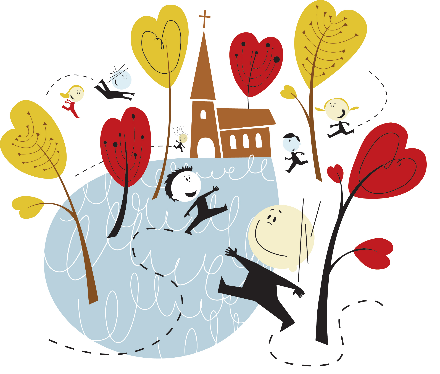 	En ressurs fra Elverum PrestegjeldForberedelse til hellige tre kongers-festOppmøte i kirkaKle av seg klær i søndre sideskip  Bli kjent Sang: Måne og solNavnerunde (navn + skole)Tenne lys for sidemannen i lysgloben (stå i kø)Synge ”Her kommer Jesus dine små.”Snakke om /hvorfor vi er her Hvem er de tre kongene? 	Hvem de tre kongene er skal dere få høre mer om i dag.  		De tre kongene het Caspar, Melkior og Baltazar og de kommer på festen i morra– og 	kanskje Herodes? 	Dere skal få lov til å være småkonger under kongefesten i morra. Stjernejakt4 grupper  m/lederHøre fortellingen m/flanellografLime sammen stjernaMat: RundstykkerMatsang: O du som metter liten fuglSynge: ”Her kommer Jesus dine små”Pynte kongekronerForberede søndag – øve oss på sangerAvslutningSynge ”Jeg folder mine hender små”.Takk for i dag.